Sarunu procedūras ar publikāciju “Elektroenerģijas skaitītāju piegāde” nolikums(apstiprināts ar iepirkuma komisijas 2020.gada 17.augusta 1.sēdes protokolu)SARUNU PROCEDŪRAS AR PUBLIKĀCIJU“ELEKTROENERĢIJAS SKAITĪTĀJU PIEGĀDE”NOLIKUMSRīga, 2020VISPĀRĪGĀ INFORMĀCIJASarunu procedūras nolikumā ir lietoti šādi termini:komisija – VAS “ Latvijas dzelzceļš” iepirkuma komisija, kas pilnvarota organizēt sarunu procedūru ar publikāciju;sarunu procedūra (turpmāk var tikt saukts arī kā iepirkums) - sarunu procedūra ar publikāciju “Elektroenerģijas skaitītāju piegāde”;sarunu procedūras nolikums (turpmāk var tik saukts arī kā nolikums vai sarunu procedūras dokumenti) - sarunu procedūras nolikums ar pielikumiem un jebkuri sarunu procedūras nolikuma precizējumi, skaidrojumi, izmaiņas vai grozījumi, kas var rasties iepirkuma procedūras gaitā;ieinteresētais piegādātājs – piegādātājs, kas izteicis vēlmi piedalīties sarunu procedūrā;1.1.5. pasūtītājs/pircējs - VAS “Latvijas dzelzceļš;norādītā persona - pretendenta norādītā personu, uz kuras iespējām pretendents balstās, lai apliecinātu, ka tā kvalifikācija atbilst iepirkuma procedūras dokumentos noteiktajām prasībām;prece – elektroenerģijas skaitītāji saskaņā ar nolikuma un tā pielikumu prasībām (var tik saukti arī kā sarunu procedūras priekšmets);pretendents - piegādātājs, kas ir iesniedzis piedāvājumu sarunu procedūrai;Rekvizīti:Pasūtītājs: VAS “Latvijas dzelzceļš”, vienotais reģistrācijas Nr. 40003032065, PVN reģistrācijas Nr. LV40003032065, juridiskā adrese: Gogoļa iela 3, Rīga, LV-1547, Latvija.Banka: Luminor Bank AS Latvijas filiāle, konta Nr.: LV17RIKO0000080249645, kods: RIKOLV2X.Saņēmējs un maksātājs (pasūtītāja struktūrvienība): VAS „Latvijas dzelzceļš” Elektrotehniskā pārvalde (EP), juridiskā adrese: Gogoļa iela 3, Rīga, LV-1547.         Līgums tiks slēgts starp sarunu procedūras uzvarētāju un VAS “Latvijas dzelzceļš”         struktūrvienību (turpmāk tekstā arī kā – Pircējs). Pasūtītāja kontaktpersona: organizatoriska rakstura jautājumos un jautājumos par nolikumu: komisijas sekretāre – VAS “Latvijas dzelzceļš” Iepirkumu biroja vecākā iepirkumu speciāliste Inese Kempa, tālruņa numurs: +371 67234933, e-pasta adrese: inese.kempa@ldz.lv.Piedāvājuma iesniegšana un atvēršana:piedāvājumu sarunu procedūrai iesniedz līdz 2020. gada 1.septembra plkst. 10.00, VAS “Latvijas dzelzceļš” Kancelejā (Gogoļa ielā 3, Rīgā, Latvijā, 1.stāvā, 130.telpā). Piedāvājumu iesniedz personīgi, ar kurjera starpniecību vai ierakstītā vēstulē;piedāvājumu sarunu procedūrai atver 2020. gada 1.septembrī plkst. 10.15, VAS “Latvijas dzelzceļš” Iepirkumu birojā (Gogoļa ielā 3, Rīgā, Latvijā, 3.stāvā, 339.kabinetā);piedāvājumu, kas iesniegts komisijai pēc 1.4.1.punktā noteiktā termiņa, pasūtītājs nosūta atpakaļ pretendentam bez izskatīšanas;sarunu procedūrā nav atļauts iesniegt piedāvājuma variantus;pretendents var grozīt vai atsaukt savu piedāvājumu, iesniedzot komisijai par to rakstisku paziņojumu līdz 1.4.1.punktā noteiktajam termiņam. Šādā gadījumā pretendents uz aploksnes norāda “Piedāvājuma grozījums” vai “Piedāvājuma atsaukums”;ja komisija saņem pretendenta piedāvājuma atsaukumu vai grozījumu, to atver pirms piedāvājuma;komisijas sekretārs visiem ieinteresētajiem piegādātājiem, kas iesnieguši piedāvājumus, e-pasta adresē, kas norādīta piedāvājumā, nosūtīs piedāvājumos iesniegto cenu apkopojumu;1.4.8. komisija piedāvājumus atver to iesniegšanas secībā, nosaucot pretendentu, piedāvājuma iesniegšanas laiku, piedāvāto piedāvājuma apjomu pa daļām, piedāvāto cenu katrā piedāvātajā daļā. Piedāvājuma derīguma termiņš: 100 (viens simts) dienas no piedāvājuma atvēršanas dienas.Piedāvājuma noformēšana:piedāvājumu iesniedz aizlīmētā aploksnē, uz kuras norāda: „Piedāvājums sarunu procedūrai ar publikāciju “Elektroenerģijas skaitītāju piegāde”. Neatvērt līdz 2020.gada 1.septembrim, plkst. 10.15” un adresē: VAS „Latvijas dzelzceļš” Iepirkumu birojam, Gogoļa ielā 3, Rīgā, Latvijā, LV-1547. Uz piedāvājuma aploksnes norāda arī pretendenta nosaukumu, adresi un tālruņa numuru;sarunu procedūrā iesniedz 1 piedāvājuma oriģinālu un 1 kopiju. Uz piedāvājuma oriģināla titullapas norāda “ORIĢINĀLS”, uz piedāvājuma kopijas titullapas - “KOPIJA”. Ja starp sējumiem tiks konstatētas pretrunas, vērā tiks ņemts piedāvājuma oriģināls;piedāvājumu iesniedz cauršūtu vai caurauklotu, kur lapas ir numurētas, rakstveidā latviešu valodā vai citā valodā, pievienojot apliecinātu tulkojumu latviešu valodā. Par dokumentu tulkojuma atbilstību oriģinālam atbild pretendents;piedāvājuma un tam pievienoto dokumentu izstrādāšanā un noformēšanā ievēro Ministru kabineta 2018.gada 4.septembra noteikumu Nr.558 „Dokumentu izstrādāšanas un noformēšanas kārtība” prasības (attiecībā uz dokumentu parakstīšanu, atvasinājumu, tulkojumu noformēšanu, apliecināšanu u.tml.).Ārvalsts ieinteresētais piegādātājs piedāvājuma noformēšanā ievēro tā reģistrācijas valsts normatīvos aktus, kas reglamentē dokumentu vispārīgās no  formēšanas prasības, kas vistuvāk atbilst Latvijas attiecīgajam normatīvajam dokumentam;1.6.5. piedāvājumā jābūt iekļautam satura rādītājam, iesniedzamie dokumenti ar attiecīgām sarunu procedūras nolikuma norādēm jāsakārto tādā secībā, kādā tie ietverti nolikuma 1.8.punktā, lapām jābūt atbilstoši numurētām.Piedāvājuma cena:piedāvājumā cenas un summas norāda EUR, bez pievienotās vērtības nodokļa (PVN). Norādot cenu un summu, skaitļi tiek noapaļoti līdz simtdaļām (divi cipari aiz komata);piedāvājuma cenā jābūt iekļautām pilnīgi visām pretendenta izmaksām, kas saistītas ar nolikumā paredzētās preces piegādi, t.sk. preces cena, preces sertificēšanas, marķēšanas, pirmreizējās verificēšanas izdevumi, organizatoriskie, transportēšanas un iegādes izdevumi, personāla un administratīvās izmaksas, dabas resursu, muitas, sociālie u.c. nodokļi (izņemot PVN) saskaņā ar Latvijas Republikas normatīvajiem aktiem, kā arī pieskaitāmās izmaksas, ar peļņu un riska faktoriem saistītās izmaksas, neparedzamie izdevumi u.tml.;piedāvājuma cenā (finanšu piedāvājumā) neiekļautās izmaksas līguma izpildes laikā netiks kompensētas;piedāvātajai cenai (attiecīgi līgumā fiksētajai cenai) līguma izpildes laikā jābūt nemainīgai: arī valūtas kursa, cenu inflācijas un citu pakalpojumu izmaksas ietekmējošu faktoru izmaiņu gadījumos;informāciju, kas ir komercnoslēpums atbilstoši Komerclikuma 19.pantam vai kas uzskatāma par konfidenciālu informāciju, pretendents norāda savā piedāvājumā. Komercnoslēpums vai konfidenciāla informācija nevar būt informācija, kas saskaņā ar normatīvajiem aktiem ir noteikta par vispārpieejamu informāciju.Piedāvājumā iekļaujamā informācija un dokumenti: „Pretendentu atlases prasības (izslēgšanas noteikumi, kvalifikācijas prasības) / piedāvājumā iekļaujamā informācija un dokumenti”. Pasūtītājam iesniedzamo dokumentu derīguma termiņš: pretendenta izslēgšanas gadījumu neattiecināmību apliecinošās izziņas un citus līdzvērtīgus dokumentus, kurus izsniedz Latvijas Republikas kompetentās institūcijas, pasūtītājs pieņem un atzīst, ja tie izdoti ne agrāk kā vienu mēnesi pirms iesniegšanas dienas, bet ārvalstu kompetento institūciju izsniegtās izziņas un citus dokumentus komisija pieņem un atzīst, ja tie izdoti ne agrāk kā 6 (sešus) mēnešus pirms iesniegšanas dienas, ja vien izziņas vai dokumenta izdevējs nav norādījis īsāku tā derīguma termiņu;komisija, izmantojot publiski pieejamās datu bāzes un publiski pieejamo informāciju var pārbaudīt un pārliecināties par pretendenta (un pretendenta norādītā apakšuzņēmēja, ja tāds tiek piesaistīts) faktisko situāciju uz pieprasījuma brīdi - vai uz to neattiecas obligātie pretendentu izslēgšanas nosacījumi. Komisija ir tiesīga jebkurā brīdī pieprasīt no pretendenta iesniegt kompetentu institūciju izsniegtus aktuālus dokumentus, kas apliecina, ka uz pretendentu (un pretendenta norādīto apakšuzņēmēju, ja tāds tiek piesaistīts) neattiecas obligātie pretendentu izslēgšanas nosacījumi, īpaši gadījumos, ja minēto informāciju nav iespējams pārbaudīt publiski pieejamās datu bāzēs. Sarunu procedūras dokumentu izsniegšana un informācijas sniegšana: pasūtītājs nodrošina brīvu un tiešu elektronisku pieeju iepirkuma dokumentiem un visiem papildus nepieciešamajiem dokumentiem, tai skaitā iepirkuma līguma projektam un sniegtajiem skaidrojumiem, pasūtītāja tīmekļvietnē www.ldz.lv sadaļā „Iepirkumi” pie attiecīgā iepirkuma sludinājuma;ja pasūtītājs objektīvu iemeslu dēļ nevar nodrošināt brīvu un tiešu elektronisku pieeju iepirkuma dokumentiem un visiem papildus nepieciešamajiem dokumentiem, tai skaitā iepirkuma līguma projektam, pasūtītājs tos izsūta vai izsniedz ieinteresētajiem piegādātājiem (pretendentiem) 3 (trīs) dienu laikā pēc tam, kad saņemts šo dokumentu pieprasījums;ieinteresētajam piegādātājam ir pienākums sekot līdzi pasūtītāja tīmekļvietnē www.ldz.lv sadaļā “Iepirkumi” pie attiecīgā iepirkuma sludinājuma publicētajai informācijai. Pasūtītājs nav atbildīgs par to, ja ieinteresētā persona nav iepazinusies ar informāciju, kurai ir nodrošināta brīva un tieša elektroniska pieeja;ja ieinteresētais piegādātājs ir laikus (ne vēlāk kā 5 (piecas) dienas pirms piedāvājuma iesniegšanas termiņa beigām) pieprasījis pasūtītājam uz 1.3.punktā norādīto e-pasta adresi papildu informāciju par iepirkumu, pasūtītājs to sniedz 4 (četru) darbdienu laikā pēc attiecīga pieprasījuma saņemšanas. Ja pieprasījums ir iesniegts vēlāk par norādīto termiņu, pasūtītājs izvērtē, vai atbildes sniegšanai ir nepieciešama papildus informācijas apstrāde, un, ja informācija ir ātri sagatavojama, pasūtītājs sniedz atbildi;pasūtītājs ievieto 1.10.4.punktā minēto informāciju tīmekļvietnē, kurā ir pieejami iepirkuma dokumenti un visi papildus nepieciešamie dokumenti, kā arī elektroniski nosūta atbildi piegādātājam, kas uzdevis jautājumu;pretendentam informāciju par sarunu procedūras rezultātiem pasūtītājs izsūta uz e-pastu un pēc pieprasījuma - pa pastu;iepirkuma dokumentos iekļautie fizisko personu dati tiks apstrādāti, pamatojoties uz 2016. gada 27.aprīļa Eiropas Parlamenta un Padomes Regulu 2016/679 par fizisku personu aizsardzību attiecībā uz personas datu apstrādi un šādu datu brīvu apriti, ar ko atceļ Direktīvu 95/46/EK (Vispārīgā datu aizsardzības regula) 6.panta 1.daļas f) apakšpunktu. Personas datu apstrādes pārzinis ir VAS “Latvijas dzelzceļš”.2. INFORMĀCIJA PAR SARUNU PROCEDŪRAS PRIEKŠMETUSarunu procedūras priekšmeta apraksts un apjoms: elektroenerģijas skaitītāju piegāde (turpmāk – prece) saskaņā ar nolikumu un tehnisko specifikāciju (skat. nolikuma 2.pielikumu) un līguma noteikumiem (nolikuma 3.pielikums);sarunu procedūras priekšmets ir sadalīts 9 (deviņās) daļās (turpmāk – iepirkuma daļas): (papildus skat. nolikuma 2.pielikumu):piedāvājumu var iesniegt gan par visu iepirkuma priekšmetu kopumā, gan atsevišķām tā daļām pilnā apjomā;pasūtītājs ir tiesīgs finansiālu vai citu apsvērumu dēļ palielināt vai samazināt sarunu procedūras priekšmeta apjomu, līguma kopējo summu par 20% vai noslēgt līgumu par kādu sarunu procedūras priekšmeta daļu vai daļām;tehniskā specifikācija: pretendents apņemas piegādāt preci saskaņā ar tehnisko specifikāciju (nolikums 2.pielikums);precei jābūt jaunai, nelietotai, kas ir izgatavota, sākot ar 2020.gadu;preces garantijas termiņam ir jābūt 24 (divdesmit četri) mēneši no pavadzīmes-rēķina vai rēķina parakstīšanas brīža;līguma:izpildes periods: preces piegādes termiņš pilnā apjomā līdz 2020.gada 29.decembrim;piegādes vieta: saskaņā ar tehnisko specifikāciju (skat. nolikuma 2.pielikumu).PRETENDENTU IZSLĒGŠANAS NOTEIKUMI Pretendentu izslēgšanas noteikumus skatīt sarunu procedūras nolikuma 1.8.punkta tabulā  „Pretendentu atlases prasības (izslēgšanas noteikumi, kvalifikācijas prasības) / piedāvājumā iekļaujamā informācija un dokumenti” (attiecināms arī uz pretendenta norādīto personu, ja tāda tiek piesaistīta). kvalifikācijas prasības pretendentIEmKvalifikācijas prasības pretendentiem skatīt sarunu procedūras nolikuma 1.8.punkta tabulu „Pretendentu atlase (izslēgšanas noteikumi, kvalifikācijas prasības) / piedāvājumā iekļaujamā informācija un dokumenti” (attiecināms arī uz pretendenta norādīto personu, ja tāda tiek piesaistīta).PRETENDENTU PIEDĀVĀJUMU IZVĒRTĒŠANAPiedāvājumu izvēles kritērijs: sarunu procedūras nolikuma prasībām atbilstošs piedāvājums ar viszemāko cenu katrā sarunu procedūras priekšmeta daļā.Piedāvājumu vērtēšanas kārtība:veicot pretendentu atlasi, komisija pārbauda piedāvājuma noformējuma, satura,  pretendenta (kā arī pretendenta norādītās personas, ja tāda tiek piesaistīta)  kvalifikācijas atbilstību sarunu procedūras nolikuma prasībām, kā arī vai ir iesniegti visi nepieciešamie dokumenti un pārliecinās, vai uz pretendentu (kā arī pretendenta norādīto personu, ja tāda tiek piesaistīta) neattiecas sarunu procedūras nolikuma 3.punktā minētie izslēgšanas gadījumi. Ja pretendents (kā arī pretendenta norādītā persona, ja tāda tiek piesaistīta) vai pretendenta piedāvājums neatbilst kādām no minētajām prasībām, komisija lemj par pretendenta piedāvājuma noraidīšanu un izslēgšanu no turpmākās dalības sarunas procedūrā. Ja piedāvājumā ir pieļauta noformējuma prasību neatbilstība, komisija vērtē to būtiskumu un lemj par piedāvājuma noraidīšanas pamatotību. pēc sarunu procedūras nolikuma 5.2.1.punktā minētās pārbaudes komisija izvērtē pretendenta piedāvājuma atbilstību sarunu procedūras nolikuma tehniskajām prasībām. Ja piedāvājums neatbilst minētajām prasībām, komisija lemj par pretendenta piedāvājuma noraidīšanu un izslēgšanu no turpmākās dalības sarunu procedūrā;komisija pārbauda, vai piedāvājumā nav aritmētisku kļūdu. Ja komisija konstatē šādas kļūdas, tā šīs kļūdas izlabo. Par kļūdu labojumu un laboto piedāvājuma summu komisija paziņo pretendentam, kura pieļautās kļūdas labotas. Vērtējot finanšu piedāvājumu, komisija ņem vērā labojumus;pasūtītājs ir tiesīgs lūgt, lai pretendents vai kompetenta institūcija precizē vai izskaidro piedāvājuma dokumentus, kas iesniegti atbilstoši nolikumā izvirzītajām kvalifikācijas prasībām, kā arī piedāvājumu vērtēšanas gaitā pieprasīt, lai tiek izskaidrota piedāvājumā iekļautā informācija;ja pretendentu piedāvājumi pircējam nav izdevīgi, komisija ir tiesīga pirms lēmuma par sarunu procedūras rezultātiem pieņemšanas piedāvāt visiem pretendentiem, kas iesnieguši nolikuma prasībām atbilstošus piedāvājumus, samazināt piedāvājuma cenu;	pirms lēmuma pieņemšanas par iepirkuma līguma slēgšanas tiesību piešķiršanu, tiek veikta pārbaude attiecībā uz pretendentu, kuram būtu piešķiramas līguma slēgšanas tiesības saskaņā ar Starptautisko un Latvijas Republikas nacionālo sankciju likumu. Pretendents tiks izslēgts no dalības iepirkumā un tā piedāvājums netiks izskatīts, ja attiecībā uz pretendentu vai kādu no likumā minētajām personām tiks konstatētas Starptautisko un Latvijas Republikas nacionālo sankciju likuma 11.1 panta pirmajā daļā noteiktās sankcijas, kuras ietekmē līguma izpildi;pēc nolikuma 5.2.6.punktā minētās informācijas izvērtēšanas komisija izvēlas piedāvājumu saskaņā ar nolikuma 5.1.punktā minēto piedāvājumu izvēles kritēriju un pretendentu, uz kuru nav attiecināmi sarunu procedūras nolikuma 1.8.punktā minētie izslēgšanas gadījumi;gadījumā, ja divi vai vairāk pretendenti ir iesnieguši piedāvājumus ar vienādām zemākajām cenām, uzvarētāja noteikšanai tiks veikta izloze. Izlozes gaita tiks protokolēta.SARUNAS AR PRETENDENTIEMSarunas, ja nepieciešams, var tikt rīkotas pēc piedāvājumu pārbaudes vai piedāvājumu pārbaudes gaitā atklātā vai slēgtā sēdē, ja:komisijai nepieciešami pretendentu piedāvājumu precizējumi un / vai skaidrojumi;nepieciešams vienoties par iespējamām izmaiņām sarunu procedūras priekšmetā, līguma projekta (nolikuma 3.pielikums) būtiskos grozījumos, piemēram: izpildes termiņos, sarunu procedūras priekšmeta apjomā, tehniskajos noteikumos;nepieciešams vienoties par pasūtītājam izdevīgāku cenu un samaksas noteikumiem.Sarunas tiks protokolētas;(ja nepieciešams) Sarunu rīkošanai var tikt paredzētas atkārtotas piedāvājumu iesniegšanas. Šajā gadījumā atkārtoto iesniegto piedāvājumu atvēršana ir atklāta.LĒMUMA PIEŅEMŠANA, SARUNU PROCEDŪRAS REZULTĀTU PAZIŅOŠANA UN IEPIRKUMA LĪGUMA NOSLĒGŠANA, LĪGUMA NODROŠINĀJUMA NOSACĪJUMISarunu procedūra beidzas pēc visu pretendentu noteiktā kārtībā iesniegto piedāvājumu izvērtēšanas, sarunām (ja nepieciešams), sarunu procedūras uzvarētāja noteikšanas vai pēc sarunu procedūras izbeigšanas, vai pārtraukšanas;ja sarunu procedūrā nav iesniegti piedāvājumi vai ja iesniegtie piedāvājumi neatbilst sarunu procedūras dokumentos noteiktajām prasībām, komisija pieņem lēmumu izbeigt sarunu procedūru;komisija ir tiesīga jebkurā brīdī pārtraukt sarunu procedūru, ja tam ir objektīvs pamatojums;gadījumā, ja sarunu procedūra tiek izbeigta vai pārtraukta, komisija vienlaikus informē visus pretendentus par visiem iemesliem, kuru dēļ sarunu procedūra tiek izbeigta vai pārtraukta;ja sarunu procedūrā iesniegts viens piedāvājums, komisija lemj, vai tas atbilst sarunu procedūras nolikumam, vai tas ir izdevīgs un vai attiecīgo pretendentu var atzīt par uzvarētāju sarunu procedūrā;pasūtītāja iekšējos normatīvajos aktos noteiktajā kārtībā pieņemtais lēmums par sarunu procedūras rezultātiem un līguma slēgšanu ir pamats līguma noslēgšanai ar sarunu procedūras uzvarētāju (atbilstoši nolikuma 3.pielikumam);pasūtītājs 5 (piecu) darba dienu laikā pēc lēmuma pieņemšanas rakstiski informē visus pretendentus par sarunu procedūras rezultātiem;ja laika posmā no rezultātu paziņošanas līdz līguma noslēgšanai Valsts ieņēmuma dienesta (turpmāk - VID) publiskajā datu bāzē izraudzītajam pretendentam ir konstatējams nodokļu parāds (lielāks par 150 EUR (viens simts piecdesmit euro), pasūtītājs pieprasa iesniegt apliecinājumu par nodokļu parādu neesamību – izziņu no VID elektroniskās deklarēšanas sistēmas (turpmāk – EDS), kas apliecina informāciju par nodokļu parādiem uz konkrētu dienu;ja sarunu procedūras uzvarētājs atsakās slēgt iepirkuma līgumu, tiek pieņemts lēmums slēgt līgumu ar nākamo nolikuma prasībām atbilstošo pretendentu, kurš iesniedzis nolikuma 5.1.punktā noteiktajam izvēles kritērijam un nolikuma prasībām atbilstošu piedāvājumu, vai pārtraukt sarunu procedūru, neizvēloties nevienu piedāvājumu. Ja pieņemts lēmums slēgt līgumu ar nākamo atbilstošo pretendentu, kurš iesniedzis nolikuma 5.1.punktā noteiktajam izvēles kritērijam un piedāvājumu atlases prasībām atbilstošu piedāvājumu, bet tas atsakās līgumu slēgt, komisija pieņem lēmumu pārtraukt sarunu procedūru, neizvēloties nevienu piedāvājumu;pēc iepirkuma līguma noslēgšanas piegādātājs (pretendents, kuram piešķirtas līguma slēgšanas tiesības) saskaņā ar līguma prasībām 10 (desmit) darba dienu laikā jāveic līguma nodrošinājumu 5% (piecu procentu) apmērā no pretendenta piedāvātās līgumcenas bez PVN apmērā kā naudas summas iemaksu pasūtītāja bankas kontā (konta Nr. tiks norādīts līgumā) maksājuma mērķī norādot: "Līguma nodrošinājums, Līguma datumu un  pasūtītāja piešķirto numuru”. [šie lauki aizpildāmi pēc tam, kad noslēgts līgums]. Ja līguma nodrošinājums tiek veikts kā pretendenta naudas summas iemaksa pircēja bankas kontā, jāiesniedz maksājuma uzdevums. pēc līguma nodrošinājuma summas iemaksas pasūtītāja bankas kontā, līgumā norādītajai kontaktpersonai tiek iesniegts maksājuma uzdevums (sīkāk līguma nodrošinājuma nosacījumus skat. arī šī nolikuma 3.pielikuma 9.sadaļā). Valūta, kādā pretendents veic līguma nodrošinājuma summas iemaksu, ir EUR. Iesniegtais (iemaksātais) līguma nodrošinājums garantē, ka pasūtītājs ieturēs līguma nodrošinājumu, ja pretendents neveiks līguma izpildi saskaņā ar sarunu procedūras nolikuma nosacījumiem;līguma nodrošinājumam jābūt spēkā līdz līguma saistību pilnīgai izpildei vai vismaz 30 (trīsdesmit) kalendāra dienas pēc preces galīgās piegādes brīža.Pielikumā:  1.pielikums 	Pieteikums dalībai sarunu procedūrā (forma)  uz 3 lp.;2.pielikums	Tehniskā specifikācija uz 3 lp.;3.pielikums 	Iepirkuma līguma projekts ar pielikumiem uz 6 lp.;Iepirkuma komisijas priekšēdētāja, Iepirkumu biroja vadītāja                                                                             D.SmilktenaKempa, 672349331. pielikums VAS „Latvijas dzelzceļš” sarunu procedūras ar publikāciju  „Elektroenerģijas skaitītāju piegāde” nolikumam[uz pretendenta uzņēmuma veidlapas]	20__.gada “___.”_________ Nr.____________________PIETEIKUMSDALĪBAI SARUNU PROCEDURĀ AR PUBLIKĀCIJU„Elektroenerģijas skaitītāju piegāde”/forma/Pretendents__________________________________________________________________                                                              (Pretendenta nosaukums)reģ. Nr. ___________________________________________________________________________,tā  ____________________________________________________________         personā, (vadītāja vai pilnvarotās personas vārds, uzvārds, amats)ar šī pieteikuma iesniegšanu:apliecina savu dalību VAS „Latvijas dzelzceļš” izsludinātajā sarunu procedūrā ar publikāciju „Elektroenerģijas skaitītāju piegāde”;piedāvā nolikuma, t.sk. nolikuma tehnisko specifikāciju (nolikuma 2.pielikums) un līguma projekta (nolikuma 4.pielikums), nosacījumiem atbilstošas preces par šādu cenu bez PVN:piedāvā preces garantijas termiņu __ gadi (nosacījums: ne mazāk kā 2 (divi) gadi) no preces pieņemšanas dokumenta parakstīšanas dienas;piedāvā samaksas termiņu __ kalendāra dienas (nosacījums: ne mazāk kā 60 (sešdesmit)) no preces pieņemšanas dokumenta parakstīšanas dienas;apliecina, ka sarunu procedūras nolikums ir skaidrs un saprotams, iebildumu un pretenziju nav un līguma slēgšanas tiesību piešķiršanas gadījumā apņemas pildīt visus sarunu procedūras nolikuma noteikumus, kā arī slēgt iepirkuma līgumu atbilstoši nolikumam pievienotajam līguma projektam;apliecina, ka ir tiesīgs veikt atbilstošas un sertificētas sarunu procedūras priekšmetā minētās preces piegādi un garantē, ka sarunu procedūras priekšmetā norādītā prece tiks piegādāta no piedāvājumā norādītajiem ražotājiem un tā būs jauna, nebūs iepriekš lietota vai atjaunota un tā ir izgatavota, sākot ar 2020.gadu;apliecina, ka prece (skaitītāja korpuss) būs marķēts ar VAS “Latvijas dzelzceļš” logo un atzīmi: “VAS „Latvijas dzelzceļš” īpašums”, kā arī precei būs nacionālā pirmreizējā (Eiropas Ekonomiskās kopienas pirmreizējās verificēšanas) atzīme, CE marķējums atbilstoši Ministru kabineta 2006.gada 22.augusta noteikumiem Nr.673 „Noteikumi par metroloģiskajām prasībām mērīšanas līdzekļiem” un Ministru kabineta 2006.gada 22.augusta noteikumiem Nr.666 „Noteikumi par metroloģiskajām prasībām aktīvās elektroenerģijas skaitītājiem”;informē par pēdējo 3 darbības gadu laikā pretendenta sekmīgi izpildītu (-iem) līdzīgu (-iem) līgumu (-iem):atzīst sava piedāvājuma derīguma termiņu ne mazāk kā 100 (viens simts) dienas no piedāvājumu atvēršanas dienas;apliecina, ka neatbilst nevienam no šī nolikuma 3.punktā minētajiem pretendentu izslēgšanas gadījumiem;apliecina, ka ir informēts, ka, izpildoties kādam no šī nolikuma 3.punktā minētajiem pretendentu izslēgšanas gadījumiem piedāvājuma derīguma termiņa laikā, pretendenta piedāvājums var tikt noraidīts vai līguma slēgšanas tiesību piešķiršanas gadījumā pasūtītājs var atteikties slēgt iepirkuma līgumu;apliecina, ka pretendents____________, tā darbinieks vai pretendenta piedāvājumā norādītā persona nav konsultējusi vai citādi bijusi iesaistīta sarunu procedūras dokumentu sagatavošanā;informācija par norādītajām personām (pēc vajadzības, ja tādas tiek piesaistītas)Pretendentam un norādītajai personai papildus augstāk minētajai informācijai jāiesniedz (atbilstoši nolikumam) šo personu apliecinājums vai vienošanās par sadarbību līguma izpildē. [apliecinājumā vai vienošanā ir jānorāda, ka pretendents un tā norādītā persona, uz kuras iespējām tas balstās, ir solidāri atbildīgi, kopā un katrs atsevišķi par līguma izpildi, ja iepirkuma rezultātā līgumu slēgs ar šo pretendentu un tā norādīto personu, un šīs personas netiks mainītas līdz līguma izpildes beigām.  Šādu apliecinājumu vai vienošanos ar parakstiem, datumiem un zīmogiem apstiprina pretendents un norādītā persona.]apliecina, ka ir iepazinies ar “Latvijas dzelzceļš” koncerna mājas lapā www.ldz.lv publicētajiem “Latvijas dzelzceļš” koncerna sadarbības partneru biznesa ētikas pamatprincipiem, atbilst tiem un apņemas arī turpmāk strikti tos ievērot pats un nodrošināt, ka tos ievēro arī tā darbinieki;apliecina, ka līguma nodrošinājuma nosacījumi ir skaidri un 10 (desmit) darba dienu laikā pēc līguma noslēgšanas pasūtītājam tiks iesniegts sarunu procedūras nolikuma prasībām atbilstošs līguma nodrošinājums;sniedz informāciju par kontaktpersonu šim iepirkumam (vārds, uzvārds, amats, adrese, telefona nr., e-pasta adrese): ___________________________;garantē, ka visas sniegtās ziņas ir patiesas.__________________(paraksts)z.v.Pretendenta adrese _____________________________________________________________tālruņa numuri, oficiālā e-pasta adrese ______________________________________________Pretendenta vadītāja vai pilnvarotās personas amats, vārds un uzvārds_____________________2.pielikums VAS „Latvijas dzelzceļš” sarunu procedūras ar publikāciju  „Elektroenerģijas skaitītāju piegāde” nolikumam                  1.att. VAS “Latvijas dzelzceļš” logo3.pielikums VAS „Latvijas dzelzceļš” sarunu procedūras ar publikāciju  „Elektroenerģijas skaitītāju piegāde” nolikumam	LĪGUMA PROJEKTSL Ī G U M Spar _________________________________Nr.____________Rīgā                                                                                               	 	_________________VAS  “Latvijas dzelzceļš”, turpmāk – Pircējs, tās _________________ personā, kurš rīkojas saskaņā ar VAS “Latvijas dzelzceļš” __________________, no vienas puses, unSIA _______________, turpmāk – Pārdevējs, tās ___________ personā, kurš (-a) rīkojas uz Statūtu pamata, no otras puses, noslēdz šo līgumu (turpmāk – Līgums) par sekojošo:Līguma priekšmets 2. Līguma summa un samaksas kārtība 2.9.	Preces iepakojuma veids nemaina preces cenu.2.10.    Gadījumā, ja Valsts ieņēmumu dienests apturēs Pārdevēja saimniecisko darbību, Pircējs ievēros likuma „Par nodokļiem un nodevām„ 34.1pantā noteiktās prasības. Ja valstī attiecīgajai precei vai pakalpojumam tiek noteikta cita PVN likme, piemērojama tā likme, kas ir spēkā attiecīgā pakalpojuma sniegšanas - pārdošanas brīdī. Mainoties PVN likmei, attiecīgi mainās attiecīgā rēķina summa ar PVN.3. Līguma termiņš4. Preces kvalitāte un garantijas5. Preces piegāde un pieņemšana6. Pušu atbildība 7. Nepārvaramā vara (force majeure)8. Līguma izbeigšana9. Līguma nodrošinājums10. Konfidencialitātes saistības11. Citi noteikumi12. Pušu rekvizītiPIRCĒJS                                                           	PĀRDEVĒJS    _____________________(_________)                             _____________(__________)    2020. gada “___” _______________	2020. gada “___” ________________	____līguma Nr.______pielikums Nr.1TEHNISKĀ SPECIFIKĀCIJANr.Pretendentu atlases prasībasNr.1.8.p.Latvijas Republikā reģistrētiem pretendentiem:Ārvalstīs reģistrētiem pretendentiem (kā arī ārvalstīs reģistrētai pretendenta norādītajai personai, uz kuras iespējām pretendents balstās, lai apliecinātu tā kvalifikācijas atbilstību sarunu procedūras dokumentos noteiktajām prasībām:piedāvājumā iekļaujamā informācija un dokumenti (noformējuma prasības sk. sarunu procedūras nolikuma 1.6.punktā un 1.7.punktā):Pretendents apliecina dalību sarunu procedūrā;Pretendenta pārstāvim, kurš parakstījis piedāvājuma dokumentus, ir pārstāvības (paraksta) tiesības.Pretendents apliecina dalību sarunu procedūrā;Pretendenta pārstāvim, kurš parakstījis piedāvājuma dokumentus, ir pārstāvības (paraksta) tiesības.1.8.1.Pieteikums / finanšu piedāvājums dalībai sarunu procedūrā (forma sarunu procedūras nolikuma 1.pielikumā);Pieteikums / finanšu piedāvājums dalībai sarunu procedūrā (forma sarunu procedūras nolikuma 1.pielikumā);Pretendents apliecina dalību sarunu procedūrā;Pretendenta pārstāvim, kurš parakstījis piedāvājuma dokumentus, ir pārstāvības (paraksta) tiesības.Pretendents apliecina dalību sarunu procedūrā;Pretendenta pārstāvim, kurš parakstījis piedāvājuma dokumentus, ir pārstāvības (paraksta) tiesības.1.8.2.dokuments iesniedzams, ja piedāvājumu/ tā dokumentus neparaksta pretendenta likumiskais pārstāvis - kompetentas institūcijas izdots dokuments par pretendenta pārstāvības tiesībām, kā arī dokumentu, kas apliecina sarunu procedūras piedāvājumu parakstījušās personas tiesības pārstāvēt pretendentu;dokuments iesniedzams, ja piedāvājumu/ tā dokumentus neparaksta pretendenta likumiskais pārstāvis - kompetentas institūcijas izdots dokuments par pretendenta pārstāvības tiesībām, kā arī dokumentu, kas apliecina sarunu procedūras piedāvājumu parakstījušās personas tiesības pārstāvēt pretendentu;3.Pretendentu izslēgšanas noteikumi.Pasūtītājs izslēdz pretendentu no turpmākās dalības sarunu procedūrā, neizskata piedāvājumu, kā arī neslēdz iepirkuma līgumu ar pretendentu, uz kuru attiecas jebkurš no šādiem gadījumiem:Pretendentu izslēgšanas noteikumi.Pasūtītājs izslēdz pretendentu no turpmākās dalības sarunu procedūrā, neizskata piedāvājumu, kā arī neslēdz iepirkuma līgumu ar pretendentu, uz kuru attiecas jebkurš no šādiem gadījumiem:Pretendentu izslēgšanas noteikumi.Pasūtītājs izslēdz pretendentu no turpmākās dalības sarunu procedūrā, neizskata piedāvājumu, kā arī neslēdz iepirkuma līgumu ar pretendentu, uz kuru attiecas jebkurš no šādiem gadījumiem:Pretendentu izslēgšanas noteikumi.Pasūtītājs izslēdz pretendentu no turpmākās dalības sarunu procedūrā, neizskata piedāvājumu, kā arī neslēdz iepirkuma līgumu ar pretendentu, uz kuru attiecas jebkurš no šādiem gadījumiem:3.1.ir pasludināts pretendenta maksātnespējas process, apturēta vai pārtraukta pretendenta saimnieciskā darbība, uzsākta tiesvedība par pretendenta bankrotu vai tiek konstatēts, ka līdz paredzamajam līguma izpildes beigu termiņam pretendents būs likvidēts;1.8.3.pretendents dokumentu neiesniedz, informāciju pasūtītājs pārbauda publiskajās datu bāzēs un izmantojot publiski pieejamo informāciju;ārvalsts kompetentas institūcijas izdotu izziņu, kas apliecina, ka pretendentam nav pasludināts maksātnespējas process, apturēta vai pārtraukta pretendenta saimnieciskā darbība, uzsākta tiesvedība par pretendenta bankrotu un tas neatrodas likvidācijas stadijā;pretendents dokumentu neiesniedz, informāciju pasūtītājs pārbauda publiskajās datu bāzēs un izmantojot publiski pieejamo informāciju;ārvalsts kompetentas institūcijas izdotu izziņu, kas apliecina, ka pretendentam nav pasludināts maksātnespējas process, apturēta vai pārtraukta pretendenta saimnieciskā darbība, uzsākta tiesvedība par pretendenta bankrotu un tas neatrodas likvidācijas stadijā;3.2.pretendentam Latvijā un valstī, kurā tas reģistrēts vai kurā atrodas tā pastāvīgā dzīvesvieta (ja tas nav reģistrēts Latvijā vai tā pastāvīgā dzīvesvieta nav Latvijā), ir nodokļu parādi, tajā skaitā valsts sociālās apdrošināšanas obligāto iemaksu parādi, kas kopsummā katrā valstī pārsniedz 150 euro;1.8.4.pretendents dokumentu neiesniedz, informāciju pasūtītājs pārbauda publiskajās datu bāzēs un izmantojot publiski pieejamo informāciju;(skat. arī papildus nosacījumus sarunas procedūras nolikuma 7.8.punktā)ārvalsts kompetentas institūcijas izdotu izziņu, kas apliecina, ka pretendentam, ja tas ir reģistrēts ārvalstī vai ārvalstī ir tā pastāvīgā dzīvesvieta, attiecīgajā ārvalstī nav nodokļu parādu, tajā skaitā valsts sociālās apdrošināšanas obligāto iemaksu parādu, kas kopsummā pārsniedz 150 euro;pretendents dokumentu neiesniedz, informāciju pasūtītājs pārbauda publiskajās datu bāzēs un izmantojot publiski pieejamo informāciju;(skat. arī papildus nosacījumus sarunas procedūras nolikuma 7.8.punktā)ārvalsts kompetentas institūcijas izdotu izziņu, kas apliecina, ka pretendentam, ja tas ir reģistrēts ārvalstī vai ārvalstī ir tā pastāvīgā dzīvesvieta, attiecīgajā ārvalstī nav nodokļu parādu, tajā skaitā valsts sociālās apdrošināšanas obligāto iemaksu parādu, kas kopsummā pārsniedz 150 euro;3.3.pretendents ir sniedzis nepatiesu informāciju tā kvalifikācijas novērtēšanai vai vispār nav sniedzis pieprasīto informāciju;1.8.5.pārbauda pasūtītājs;pārbauda pasūtītājs;3.4.pretendents, tā darbinieks vai pretendenta piedāvājumā norādītā persona ir konsultējusi vai citādi bijusi iesaistīta iepirkuma dokumentu sagatavošanā;1.8.6.informācija (apliecinājums), ka pretendents, tā darbinieks vai pretendenta piedāvājumā norādītā persona nav konsultējusi vai citādi bijusi iesaistīta iepirkuma dokumentu sagatavošanā (nolikuma 1.pielikuma 11.punkts);informācija (apliecinājums), ka pretendents, tā darbinieks vai pretendenta piedāvājumā norādītā persona nav konsultējusi vai citādi bijusi iesaistīta iepirkuma dokumentu sagatavošanā (nolikuma 1.pielikuma 11.punkts);3.4.ir konstatēts, ka uz pretendentu, kuram būtu piešķiramas līguma slēgšanas tiesības, ir piemērotas starptautiskās vai nacionālās sankcijas vai būtiskas finanšu un kapitāla tirgus intereses ietekmējošas Eiropas Savienības vai Ziemeļatlantijas līguma organizācijas dalībvalsts noteiktās sankcijas, kas kavētu līguma izpildi.1.8.7.pretendents dokumentu neiesniedz, informāciju pasūtītājs pārbauda patstāvīgi publiskajās datu bāzēs saskaņā ar nolikuma 5.2.7.punktu;pretendents dokumentu neiesniedz, informāciju pasūtītājs pārbauda patstāvīgi publiskajās datu bāzēs saskaņā ar nolikuma 5.2.7.punktu;4.kvalifikācijas PRASĪBAS PRETENDENTIEMPrasības attiecībā uz pretendenta iespējām veikt profesionālo darbību:kvalifikācijas PRASĪBAS PRETENDENTIEMPrasības attiecībā uz pretendenta iespējām veikt profesionālo darbību:kvalifikācijas PRASĪBAS PRETENDENTIEMPrasības attiecībā uz pretendenta iespējām veikt profesionālo darbību:kvalifikācijas PRASĪBAS PRETENDENTIEMPrasības attiecībā uz pretendenta iespējām veikt profesionālo darbību:4.1.pretendents ir reģistrēts, licencēts vai sertificēts atbilstoši attiecīgās valsts normatīvo aktu prasībām;1.8.8.pretendents dokumentu neiesniedz, informāciju pasūtītājs pārbauda publiskajās datu bāzēs un izmantojot publiski pieejamo informāciju LR Komercreģistrā;ārvalsts komersanta reģistrācijas apliecības kopija.pretendents dokumentu neiesniedz, informāciju pasūtītājs pārbauda publiskajās datu bāzēs un izmantojot publiski pieejamo informāciju LR Komercreģistrā;ārvalsts komersanta reģistrācijas apliecības kopija.Prasības attiecībā uz pretendenta tehniskajām un profesionālajām spējām:Prasības attiecībā uz pretendenta tehniskajām un profesionālajām spējām:Prasības attiecībā uz pretendenta tehniskajām un profesionālajām spējām:Prasības attiecībā uz pretendenta tehniskajām un profesionālajām spējām:Prasības attiecībā uz pretendenta tehniskajām un profesionālajām spējām:4.2.pretendents piedāvā nolikuma (tai skaitā, tehniskās specifikācijas) prasībām atbilstošu preci;1.8.9.par katru piedāvāto sarunu procedūras priekšmeta (daļas) pozīciju nepieciešams iesniegt piedāvāto elektroenerģijas skaitītāju tehniskās pases kopiju, skaitītāju darba aprakstu un tehnisko raksturojumu;par katru piedāvāto sarunu procedūras priekšmeta (daļas) pozīciju nepieciešams iesniegt piedāvāto elektroenerģijas skaitītāju tehniskās pases kopiju, skaitītāju darba aprakstu un tehnisko raksturojumu;4.2.pretendents piedāvā nolikuma (tai skaitā, tehniskās specifikācijas) prasībām atbilstošu preci;1.8.10.par katru piedāvāto sarunu procedūras priekšmeta (daļas) pozīciju nepieciešams iesniegt dokumentāciju, kas apliecina, ka piedāvātajiem elektroenerģijas skaitītājiem atbilstoši nolikuma prasībām (nolikuma 2.pielikums) ir pirmreizējās verificēšanas atzīme un CE marķējums;par katru piedāvāto sarunu procedūras priekšmeta (daļas) pozīciju nepieciešams iesniegt dokumentāciju, kas apliecina, ka piedāvātajiem elektroenerģijas skaitītājiem atbilstoši nolikuma prasībām (nolikuma 2.pielikums) ir pirmreizējās verificēšanas atzīme un CE marķējums;4.3.pretendents ir tiesīgs veikt atbilstošas, sertificētas un verificētas sarunu procedūras priekšmetā minētās preces piegādi;1.8.11.iesniedz ražotāja vai autorizēta vairumtirgotāja izsniegts dokuments - licences, līgumi (kopijas), ražotāja vai autorizēta vairumtirgotāja apliecinājums (garantijas vēstule, oriģināls), kas apliecina konkrētā iepirkuma ietvaros pretendenta tiesības piegādāt sarunu procedūras priekšmetā minēto preci. Ja pretendents iesniedz autorizēta vairumtirgotāja izsniegtu dokumentu, tad jāiesniedz arī vairumtirgotājam izsniegta ražotāja dokumenta kopija par tā pārstāvniecības tiesībām;iesniedz ražotāja vai autorizēta vairumtirgotāja izsniegts dokuments - licences, līgumi (kopijas), ražotāja vai autorizēta vairumtirgotāja apliecinājums (garantijas vēstule, oriģināls), kas apliecina konkrētā iepirkuma ietvaros pretendenta tiesības piegādāt sarunu procedūras priekšmetā minēto preci. Ja pretendents iesniedz autorizēta vairumtirgotāja izsniegtu dokumentu, tad jāiesniedz arī vairumtirgotājam izsniegta ražotāja dokumenta kopija par tā pārstāvniecības tiesībām;4.4.pretendents pēdējo 3 (trīs) gadu laikā ir sekmīgi veicis vismaz vienu iepirkuma priekšmetam līdzīga satura preču piegādi;1.8.12.informācija par pēdējo 3 (trīs) darbības gadu laikā pretendenta sekmīgi izpildītiem līdzīgiem līgumiem (ietverts nolikuma 1.pielikuma veidlapā);informācija par pēdējo 3 (trīs) darbības gadu laikā pretendenta sekmīgi izpildītiem līdzīgiem līgumiem (ietverts nolikuma 1.pielikuma veidlapā);4.5.pretendents piesaista personu, lai izpildītu kvalifikācijas prasību (ja tāda tiek piesaistīta).1.8.13.informācija par pretendenta piesaistīto personu (ja ir nepieciešams) - (forma sarunu procedūras nolikuma 3.pielikumā);4.5.pretendents piesaista personu, lai izpildītu kvalifikācijas prasību (ja tāda tiek piesaistīta).1.8.14.pretendenta un norādītās personas apliecinājums vai vienošanās par sadarbību līguma izpildē (ja ir nepieciešams).Iepirkuma daļas Nr.Iepirkuma daļas nosaukumsDaudzums
(gab.)1.Trīsfāžu elektroenerģijas skaitītājs 
GAMA 300 tips G3B 144 kod. 220.F67.B2.P3.C341 (3x127/220 (0,25-5A(100))  
ar pirmreizējo verifikāciju.*,**22.Trīsfāžu elektroenerģijas skaitītājs
(klase C,  (3x127/220 (0,25-5A(100) ), 50Hz,  t˚C -40˚ līdz 70˚ un ar bateriju, +A, -A aktīvas un +R, -R reaktīvas enerģija skaitļu;
 ar strāvas, sprieguma koeficienta pārprogrammēšanas; daudztarifu ar iebūvētu pulksteni, ar plombējamiem spaiļu un IP komutācijas vāciņiem, ar tarifu  (T1,T2,T3 un T4) programmēšanas tiesībām, ar programmnodrošinājumu (ar pirmreizējo verifikāciju). *,**23.Trīsfāžu elektroenerģijas skaitītājs 
GAMA 300 tips G3B.147 Mod.: 240.F67.B2.P3.C341.L1  
 ar pirmreizējo verifikāciju.*,**24.Trīsfāžu elektroenerģijas skaitītājs
(klase C,  (3x57,7/100 (5A)), 50Hz,  t˚C -40˚ līdz 70˚ un ar bateriju, +A, -A aktīvas un +R, -R reaktīvas enerģija skaitļu;
 ar strāvas, sprieguma koeficienta pārprogrammēšanas; daudztarifu ar iebūvētu pulksteni, ar plombējamiem spaiļu un IP komutācijas vāciņiem, ar tarifu  (T1,T2,T3 un T4) programmēšanas tiesībām, ar programmnodrošinājumu (ar pirmreizējo verifikāciju). *,**25.Vienfāzes elektroenerģijas skaitītājs (5-60)A
(klase B, 230V, 50Hz, t˚C -40˚ līdz 70˚; vientarifu (ar iespēju ieprogrammēt daudztarifu režīmu) ar bateriju; +A aktīvas enerģijas skaitļu (-A aktīvas un +R, -R reaktīvas enerģija skaitļu iespēju) ar iebūvētu pulksteni un  plombējamiem spaiļu un IP komutāciju vāciņiem, ar pārprogrammēšanas tiesībām, ar programmnodrošinājumu 
(ar pirmreizējo verifikāciju).*,**3566.Trīsfāžu elektroenerģijas skaitītājs (5-100)A
(klase B 3x230(400)V, 50Hz,  t˚C -40˚līdz 70˚, vientarifu (ar iespēju ieprogrammēt daudztarifu režīmu) ar bateriju, +A, -A aktīvas un +R, -R reaktīvas enerģija skaitļu; ar plombējamiem spaiļu un IP komutāciju vāciņiem, ar  pārprogrammēšanas tiesībām, ar programmnodrošinājumu 
(ar pirmreizējo verifikāciju). *,**1927.Vienfāzes elektroenerģijas skaitītājs uzstādams uz DIN sliedes
(klase B, 230V, 50Hz,  t˚C -25˚ līdz 55˚, 0,25-5A, Imax. 100A vientarifu, ar pirmreizējo verifikāciju. 1F 1x5(45A) ar LCD tipa displeju.*38.Trīsfāžu elektroenerģijas skaitītājs uzstadams uz DIN sliedes
(klase B, 3x230(400)V+N, 50Hz,  t˚C -25˚ līdz 55˚, 0,25-10A, Imax. 100A vientarifu, ar pirmreizējo verifikāciju. 3F 3x10(100A) ar  LCD tipa displeju.*39.Trīsfāžu elektroenerģijas skaitītājs 1-6A
(klase C, 3x230(400)V, 50Hz,  t˚C -40˚ līdz 70˚ un ar bateriju, +A, -A aktīvas un +R, -R reaktīvas enerģija skaitļu;
 ar strāvas, sprieguma koeficienta pārprogrammēšanas; vientarifu (ar iespēju ieprogrammēt daudztarifu režīmu) ar iebūvētu pulksteni, ar plombējamiem spaiļu un IP pārvienotāju vāciņiem, ar tarifu  (T1,T2,T3 un T4) programmēšanas tiesībām, ar programmnodrošinājumu (ar pirmreizējo verifikāciju). *,**17* Precei ir uzlikta nacionālā pirmreizējā vai Eiropas Ekonomiskās kopienas pirmreizējās verificēšanas atzīme, CE marķējums atbilstoši Ministru kabineta 2006.gada 22.augusta noteikumiem Nr.673 „Noteikumi par metroloģiskajām prasībām mērīšanas līdzekļiem” un Ministru kabineta 2006.gada 22.augusta noteikumiem Nr.666 „Noteikumi par metroloģiskajām prasībām aktīvas elektroenerģijas skaitītājiem”.* Precei ir uzlikta nacionālā pirmreizējā vai Eiropas Ekonomiskās kopienas pirmreizējās verificēšanas atzīme, CE marķējums atbilstoši Ministru kabineta 2006.gada 22.augusta noteikumiem Nr.673 „Noteikumi par metroloģiskajām prasībām mērīšanas līdzekļiem” un Ministru kabineta 2006.gada 22.augusta noteikumiem Nr.666 „Noteikumi par metroloģiskajām prasībām aktīvas elektroenerģijas skaitītājiem”.** Skaitītāja korpusam jābūt marķētam ar “Latvijas dzelzceļš” logo un atzīmei “VAS „Latvijas Dzelzceļš” īpašums”.** Skaitītāja korpusam jābūt marķētam ar “Latvijas dzelzceļš” logo un atzīmei “VAS „Latvijas Dzelzceļš” īpašums”.Daļas Nr.Preces nosaukumsMērvienībaDaudzumsVienības cena EUR (bez PVN)SummaEUR(bez PVN)1.gab.Piedāvājuma summa  EUR (bez PVN) 1.daļā:Piedāvājuma summa  EUR (bez PVN) 1.daļā:Piedāvājuma summa  EUR (bez PVN) 1.daļā:Piedāvājuma summa  EUR (bez PVN) 1.daļā:Piedāvājuma summa  EUR (bez PVN) 1.daļā:2.gab.Piedāvājuma summa  EUR (bez PVN) 2.daļā:Piedāvājuma summa  EUR (bez PVN) 2.daļā:Piedāvājuma summa  EUR (bez PVN) 2.daļā:Piedāvājuma summa  EUR (bez PVN) 2.daļā:Piedāvājuma summa  EUR (bez PVN) 2.daļā:…Piedāvājuma kopējā summa EUR (bez PVN):Piedāvājuma kopējā summa EUR (bez PVN):Piedāvājuma kopējā summa EUR (bez PVN):Piedāvājuma kopējā summa EUR (bez PVN):Piedāvājuma kopējā summa EUR (bez PVN):NPKPrecesnosaukumsPiegādes apjoms EUR,summa bez PVNPreču saņēmējsPreču saņēmējsPasūtījuma izpildes laiks(no.. līdz..)NPKPrecesnosaukumsPiegādes apjoms EUR,summa bez PVNJuridiskās personas nosaukumsKontaktpersonas vārds, uzvārds, amats, tālrunisPasūtījuma izpildes laiks(no.. līdz..)1.…Nr.p.k.Pretendenta norādītās personas nosaukums, adrese, telefons, kontaktpersonaPretendenta norādītās personas kvalifikācijas īss aprakstsNorādītās personas resursi, kas būs pretendenta rīcībā kvalifikācijas prasību izpildei1....                                  Tehniskā specifikācija                                   Tehniskā specifikācija                                   Tehniskā specifikācija                                   Tehniskā specifikācija                                   Tehniskā specifikācija                                   Tehniskā specifikācija Daļas Nr.Nosaukums*,**Daudzums
(gab.)EPR-1EPR-2EPR-3Piegādes adresesDaļas Nr.Nosaukums*,**Daudzums
(gab.)(gab.)(gab.)(gab.)Piegādes adreses1Trīsfāžu elektroenerģijas skaitītājs 
GAMA 300 tips G3B 144 kod. 220.F67.B2.P3.C341 (3x127/220 (0,25-5A(100))  
ar pirmreizējo verifikāciju.*,**22--EPR-1
Krūzes ielā 47a, Rīgā, LV-1002, tālr.67236737, mob.29531229, vecākā noliktavas pārzine Gaļina Ņedosekina

EPR-2
1.Pasažieru ielā 12, Daugavpilī, LV-5401, tālr.67238107, mob.29532721, vecākais noliktavas pārzinis Edgars Stankevičs

EPR-3 Prohorova ielā 12b, Jelgavā, LV-3002 tālr.67239082, mob.26108173, vecākā noliktavas pārzine Viktorija Koltigina2Trīsfāžu elektroenerģijas skaitītājs
(klase C,  (3x127/220 (0,25-5A(100) ), 50Hz,  t˚C -40˚ līdz 70˚ un ar bateriju, +A, -A aktīvas un +R, -R reaktīvas enerģija skaitļu; ar strāvas, sprieguma koeficienta pārprogrammēšanas; daudztarifu ar iebūvētu pulksteni, ar plombējamiem spaiļu un IP komutācijas vāciņiem, ar tarifu  (T1,T2,T3 un T4) programmēšanas tiesībām, ar programmnodrošinājumu (ar pirmreizējo verifikāciju). *,**22 -- EPR-1
Krūzes ielā 47a, Rīgā, LV-1002, tālr.67236737, mob.29531229, vecākā noliktavas pārzine Gaļina Ņedosekina

EPR-2
1.Pasažieru ielā 12, Daugavpilī, LV-5401, tālr.67238107, mob.29532721, vecākais noliktavas pārzinis Edgars Stankevičs

EPR-3 Prohorova ielā 12b, Jelgavā, LV-3002 tālr.67239082, mob.26108173, vecākā noliktavas pārzine Viktorija Koltigina3Trīsfāžu elektroenerģijas skaitītājs 
GAMA 300 tips G3B.147 Mod.: 240.F67.B2.P3.C341.L1  
 ar pirmreizējo verifikāciju.*,**22--EPR-1
Krūzes ielā 47a, Rīgā, LV-1002, tālr.67236737, mob.29531229, vecākā noliktavas pārzine Gaļina Ņedosekina

EPR-2
1.Pasažieru ielā 12, Daugavpilī, LV-5401, tālr.67238107, mob.29532721, vecākais noliktavas pārzinis Edgars Stankevičs

EPR-3 Prohorova ielā 12b, Jelgavā, LV-3002 tālr.67239082, mob.26108173, vecākā noliktavas pārzine Viktorija Koltigina4Trīsfāžu elektroenerģijas skaitītājs
(klase C,  (3x57,7/100 (5A)), 50Hz,  t˚C -40˚ līdz 70˚ un ar bateriju, +A, -A aktīvas un +R, -R reaktīvas enerģija skaitļu; ar strāvas, sprieguma koeficienta pārprogrammēšanas; daudztarifu ar iebūvētu pulksteni, ar plombējamiem spaiļu un IP komutācijas vāciņiem, ar tarifu  (T1,T2,T3 un T4) programmēšanas tiesībām, ar programmnodrošinājumu (ar pirmreizējo verifikāciju). *,**22--EPR-1
Krūzes ielā 47a, Rīgā, LV-1002, tālr.67236737, mob.29531229, vecākā noliktavas pārzine Gaļina Ņedosekina

EPR-2
1.Pasažieru ielā 12, Daugavpilī, LV-5401, tālr.67238107, mob.29532721, vecākais noliktavas pārzinis Edgars Stankevičs

EPR-3 Prohorova ielā 12b, Jelgavā, LV-3002 tālr.67239082, mob.26108173, vecākā noliktavas pārzine Viktorija Koltigina5Vienfāzes elektroenerģijas skaitītājs (5-60)A
(klase B, 230V, 50Hz, t˚C -40˚ līdz 70˚; vientarifu (ar iespēju ieprogrammēt daudztarifu režīmu) ar bateriju; +A aktīvas enerģijas skaitļu (-A aktīvas un +R, -R reaktīvas enerģija skaitļu iespēju) ar iebūvētu pulksteni un  plombējamiem spaiļu un IP komutāciju vāciņiem, ar pārprogrammēšanas tiesībām, ar programmnodrošinājumu 
(ar pirmreizējo verifikāciju).*,**3568620250EPR-1
Krūzes ielā 47a, Rīgā, LV-1002, tālr.67236737, mob.29531229, vecākā noliktavas pārzine Gaļina Ņedosekina

EPR-2
1.Pasažieru ielā 12, Daugavpilī, LV-5401, tālr.67238107, mob.29532721, vecākais noliktavas pārzinis Edgars Stankevičs

EPR-3 Prohorova ielā 12b, Jelgavā, LV-3002 tālr.67239082, mob.26108173, vecākā noliktavas pārzine Viktorija Koltigina6Trīsfāžu elektroenerģijas skaitītājs (5-100)A
(klase B 3x230(400)V, 50Hz,  t˚C -40˚līdz 70˚, vientarifu (ar iespēju ieprogrammēt daudztarifu režīmu) ar bateriju, +A, -A aktīvas un +R, -R reaktīvas enerģija skaitļu; ar plombējamiem spaiļu un IP komutāciju vāciņiem, ar  pārprogrammēšanas tiesībām, ar programmnodrošinājumu 
(ar pirmreizējo verifikāciju). *,**192425145EPR-1
Krūzes ielā 47a, Rīgā, LV-1002, tālr.67236737, mob.29531229, vecākā noliktavas pārzine Gaļina Ņedosekina

EPR-2
1.Pasažieru ielā 12, Daugavpilī, LV-5401, tālr.67238107, mob.29532721, vecākais noliktavas pārzinis Edgars Stankevičs

EPR-3 Prohorova ielā 12b, Jelgavā, LV-3002 tālr.67239082, mob.26108173, vecākā noliktavas pārzine Viktorija Koltigina7Vienfāzes elektroenerģijas skaitītājs uzstadams uz DIN sliedes
(klase B, 230V, 50Hz,  t˚C -25˚ līdz 55˚, 0,25-5A, Imax. 100A vientarifu, ar pirmreizējo verifikāciju. 1F 1x5(45A) ar LCD tipa displeju.*33--EPR-1
Krūzes ielā 47a, Rīgā, LV-1002, tālr.67236737, mob.29531229, vecākā noliktavas pārzine Gaļina Ņedosekina

EPR-2
1.Pasažieru ielā 12, Daugavpilī, LV-5401, tālr.67238107, mob.29532721, vecākais noliktavas pārzinis Edgars Stankevičs

EPR-3 Prohorova ielā 12b, Jelgavā, LV-3002 tālr.67239082, mob.26108173, vecākā noliktavas pārzine Viktorija Koltigina8Trīsfāžu elektroenerģijas skaitītājs uzstadams uz DIN sliedes
(klase B, 3x230(400)V+N, 50Hz,  t˚C -25˚ līdz 55˚, 0,25-10A, Imax. 100A vientarifu, ar pirmreizējo verifikāciju. 3F 3x10(100A) ar  LCD tipa displeju.*33--EPR-1
Krūzes ielā 47a, Rīgā, LV-1002, tālr.67236737, mob.29531229, vecākā noliktavas pārzine Gaļina Ņedosekina

EPR-2
1.Pasažieru ielā 12, Daugavpilī, LV-5401, tālr.67238107, mob.29532721, vecākais noliktavas pārzinis Edgars Stankevičs

EPR-3 Prohorova ielā 12b, Jelgavā, LV-3002 tālr.67239082, mob.26108173, vecākā noliktavas pārzine Viktorija Koltigina9Trīsfāžu elektroenerģijas skaitītājs 1-6A
(klase C, 3x230(400)V, 50Hz,  t˚C -40˚ līdz 70˚ un ar batareju, +A, -A aktīvas un +R, -R reaktīvas enerģija skaitļu; ar strāvas, sprieguma koeficienta pārprogrammēšanas; vientarifu (ar iespēju ieprogrammēt daudztarifu režīmu) ar iebūvētu pulksteni, ar plombējamiem spaiļu un IP pārvienotāju vāciņiem, ar tarifu  (T1,T2,T3 un T4) programmēšanas tiesībām, ar programmnodrošinājumu (ar pirmreizējo verifikāciju). *,**173212EPR-1
Krūzes ielā 47a, Rīgā, LV-1002, tālr.67236737, mob.29531229, vecākā noliktavas pārzine Gaļina Ņedosekina

EPR-2
1.Pasažieru ielā 12, Daugavpilī, LV-5401, tālr.67238107, mob.29532721, vecākais noliktavas pārzinis Edgars Stankevičs

EPR-3 Prohorova ielā 12b, Jelgavā, LV-3002 tālr.67239082, mob.26108173, vecākā noliktavas pārzine Viktorija Koltigina*Precei ir uzlikta nacionālā pirmreizējā vai Eiropas Ekonomiskās kopienas pirmreizējās verificēšanas atzīme, CE marķējums atbilstoši Ministru kabineta 2006.gada 22.augusta noteikumiem Nr.673 „Noteikumi par metroloģiskajām prasībām mērīšanas līdzekļiem” un Ministru kabineta 2006.gada 22.augusta noteikumiem Nr.666 „Noteikumi par metroloģiskajām prasībām aktīvas elektroenerģijas skaitītājiem”.*Precei ir uzlikta nacionālā pirmreizējā vai Eiropas Ekonomiskās kopienas pirmreizējās verificēšanas atzīme, CE marķējums atbilstoši Ministru kabineta 2006.gada 22.augusta noteikumiem Nr.673 „Noteikumi par metroloģiskajām prasībām mērīšanas līdzekļiem” un Ministru kabineta 2006.gada 22.augusta noteikumiem Nr.666 „Noteikumi par metroloģiskajām prasībām aktīvas elektroenerģijas skaitītājiem”.*Precei ir uzlikta nacionālā pirmreizējā vai Eiropas Ekonomiskās kopienas pirmreizējās verificēšanas atzīme, CE marķējums atbilstoši Ministru kabineta 2006.gada 22.augusta noteikumiem Nr.673 „Noteikumi par metroloģiskajām prasībām mērīšanas līdzekļiem” un Ministru kabineta 2006.gada 22.augusta noteikumiem Nr.666 „Noteikumi par metroloģiskajām prasībām aktīvas elektroenerģijas skaitītājiem”.*Precei ir uzlikta nacionālā pirmreizējā vai Eiropas Ekonomiskās kopienas pirmreizējās verificēšanas atzīme, CE marķējums atbilstoši Ministru kabineta 2006.gada 22.augusta noteikumiem Nr.673 „Noteikumi par metroloģiskajām prasībām mērīšanas līdzekļiem” un Ministru kabineta 2006.gada 22.augusta noteikumiem Nr.666 „Noteikumi par metroloģiskajām prasībām aktīvas elektroenerģijas skaitītājiem”.*Precei ir uzlikta nacionālā pirmreizējā vai Eiropas Ekonomiskās kopienas pirmreizējās verificēšanas atzīme, CE marķējums atbilstoši Ministru kabineta 2006.gada 22.augusta noteikumiem Nr.673 „Noteikumi par metroloģiskajām prasībām mērīšanas līdzekļiem” un Ministru kabineta 2006.gada 22.augusta noteikumiem Nr.666 „Noteikumi par metroloģiskajām prasībām aktīvas elektroenerģijas skaitītājiem”.*Precei ir uzlikta nacionālā pirmreizējā vai Eiropas Ekonomiskās kopienas pirmreizējās verificēšanas atzīme, CE marķējums atbilstoši Ministru kabineta 2006.gada 22.augusta noteikumiem Nr.673 „Noteikumi par metroloģiskajām prasībām mērīšanas līdzekļiem” un Ministru kabineta 2006.gada 22.augusta noteikumiem Nr.666 „Noteikumi par metroloģiskajām prasībām aktīvas elektroenerģijas skaitītājiem”.*Precei ir uzlikta nacionālā pirmreizējā vai Eiropas Ekonomiskās kopienas pirmreizējās verificēšanas atzīme, CE marķējums atbilstoši Ministru kabineta 2006.gada 22.augusta noteikumiem Nr.673 „Noteikumi par metroloģiskajām prasībām mērīšanas līdzekļiem” un Ministru kabineta 2006.gada 22.augusta noteikumiem Nr.666 „Noteikumi par metroloģiskajām prasībām aktīvas elektroenerģijas skaitītājiem”.** Skaitītāja korpusam jābūt marķētam ar “Latvijas dzelzceļš” logo (skat. attēls Nr. 1) un atzīmi: “VAS „Latvijas dzelzceļš” īpašums”.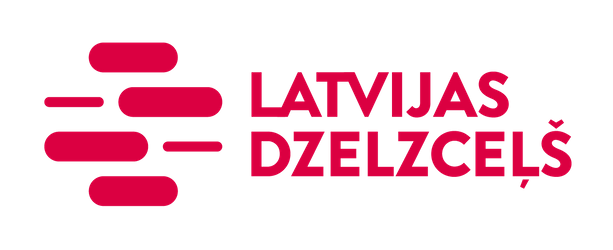 ** Skaitītāja korpusam jābūt marķētam ar “Latvijas dzelzceļš” logo (skat. attēls Nr. 1) un atzīmi: “VAS „Latvijas dzelzceļš” īpašums”.** Skaitītāja korpusam jābūt marķētam ar “Latvijas dzelzceļš” logo (skat. attēls Nr. 1) un atzīmi: “VAS „Latvijas dzelzceļš” īpašums”.** Skaitītāja korpusam jābūt marķētam ar “Latvijas dzelzceļš” logo (skat. attēls Nr. 1) un atzīmi: “VAS „Latvijas dzelzceļš” īpašums”.** Skaitītāja korpusam jābūt marķētam ar “Latvijas dzelzceļš” logo (skat. attēls Nr. 1) un atzīmi: “VAS „Latvijas dzelzceļš” īpašums”.** Skaitītāja korpusam jābūt marķētam ar “Latvijas dzelzceļš” logo (skat. attēls Nr. 1) un atzīmi: “VAS „Latvijas dzelzceļš” īpašums”.** Skaitītāja korpusam jābūt marķētam ar “Latvijas dzelzceļš” logo (skat. attēls Nr. 1) un atzīmi: “VAS „Latvijas dzelzceļš” īpašums”.1.1.Pārdevējs pārdod un Pircējs pērk _____________ (turpmāk – Prece) atbilstoši Pircēja organizētās sarunu procedūras ar publikāciju „Elektroenerģijas skaitītāju piegāde” (turpmāk – sarunu procedūra) nolikumam un rezultātiem (apstiprināti ar….), Pārdevēja 20__.gada __.________ piedāvājumam Nr.___, Specifikācijai (Līguma pielikums Nr.1).2.1.Līguma summa, neņemot vērā pievienotās vērtības nodokli (turpmāk - PVN), ir __________. PVN 21% (tikai Latvijas rezidentiem) no Līguma summas ir ___________, Līguma kopējā summa ar PVN ir _________ (summa ar vārdiem). 2.2.Līguma kopējā summa ietver visas Pārdevēja ar Preces piegādi saistītās izmaksas, tai skaitā transportēšanas, personāla un administratīvās izmaksas, pievienotās vērtības, dabas resursu un muitas nodokļi, kurus Pārdevējs apņemas nomaksāt.2.3.Pēc pušu savstarpējas vienošanās Pircējs var ne vairāk kā par 20 (divdesmit) procentiem no šī Līguma summas iegādāties no Pārdevēja papildus preces par šī Līguma _.punktā/.pielikumā Nr._____ norādītajām cenām vai samazināt šajā Līgumā nolīgto preču iegādes apjomu.2.4.Pārdevējs pavadzīmē-rēķinā norāda Pircēja juridisko adresi un Pircēja struktūrvienības (maksātāja) rekvizītus (sk. šī Līguma 12.sadaļu), kā arī Pircēja piešķirto Līguma numuru un datumu. Pircējs ir tiesīgs nepieņemt pavadzīmi-rēķinu apmaksai, ja tas nesatur iepriekš minēto informāciju, vai rēķinā ir pieļautas matemātiskas vai citas kļūdas.2.5.Pircējs samaksā Pārdevējam par piegādāto Preci 60 (sešdesmit) kalendāra dienu laikā pēc 2.4.punktā minētā pavadzīmes-rēķina saņemšanas un pavadzīmes  - rēķina parakstīšanas (Līguma 5.5.punkts). Preces iegādei nav paredzēta priekšapmaksa (avanss).2.6.2.7.Pircējs iepērk tādu preču daudzumu, kāds nepieciešams tā darbības nodrošināšanai, t.i. Pircējam nav pienākums iepirkt visu tehniskajā specifikācijā norādīto preču daudzumu. PVN likmes maiņas gadījumā darījumam tiks piemērota likme atbilstoši spēkā esošo normatīvo aktu prasībām.2.8.Gadījumā, ja preču pavaddokumenti vai nodokļa rēķins neatbilst spēkā esošo normatīvo aktu prasībām vai nav norādīts Pircēja piešķirtais Līguma numurs, un/vai pieļautas matemātiskas vai citas kļūdas, kuras padara Līguma saistību izpildi par neiespējamu, Pircējam ir tiesības neveikt maksājumus līdz korekti noformēta dokumenta saņemšanai. Šajā gadījumā maksājuma termiņš sākas no korekti noformēta dokumenta saņemšanas dienas un nav uzskatāms par kavējumu.3.1.Līgums stājas spēkā ar tā parakstīšanas brīdi un ir spēkā līdz pušu saistību pilnīgai izpildei.4.1.Preces kvalitātei jāatbilst Līguma 1.1.punktā minēto dokumentu, kā arī Civillikuma 1593. un 1612.-1618.panta prasībām, Komerclikuma 411.panta, kā arī citu normatīvo aktu noteikumiem.4.2.Pārdevējs garantē, ka Prece ir jauna un iepriekš nav lietota.4.3.Precei tiek noteikts garantijas termiņš __ gadi (nosacījums: ne mazāk kā 2) no pavadzīmes–rēķina parakstīšanas brīža.4.4.Ja pēc Preces saņemšanas un pavadzīmes – rēķina/rēķina parakstīšanas garantijas termiņa laikā Pircējs konstatē Preces neatbilstību, Pircējs nosūta Pārdevējam uz Pārdevēja norādīto pasta adresi, faksa numuru vai e-pasta adresi uzaicinājumu veikt Preces apskati, norādot Pārdevēja ierašanās termiņu, kas nevar būt īsāks par 5 (piecām) darba dienām no brīža, kad Pircējs ir nosūtījis Pārdevējam minēto uzaicinājumu. 4.5.Ja Pārdevēja pārstāvis neierodas Pircēja noteiktajā termiņā, Pircējs vienpusēji sastāda aktu par Preces neatbilstību un uzskatāms, ka Pārdevējs ir atteicies no pretenzijām pret minēto aktu.4.6.Ja Pārdevēja pārstāvis ir ieradies un nepiekrīt Preces neatbilstībai, Pircējs neatbilstošo Preci nosūta neatkarīgas ekspertīzes veikšanai, kuras slēdziens ir saistošs Pārdevējam un ir pamats pretenziju iesniegšanai pret Pārdevēju.4.7.Ja ekspertīzes slēdziens apstiprina Preces neatbilstību, Pārdevējam ir pienākums atmaksāt Pircējam izdevumus, kas saistīti ar ekspertīzes veikšanu un Preces nogādāšanu ekspertīzei.4.8.Ja garantijas termiņa laikā ir konstatēta Preces neatbilstība, Pārdevējam ir pienākums pēc attiecīga Pircēja pieprasījuma nosūtīšanas Pircēja noteiktajā termiņā, kas nevar būt īsāks par 20 (divdesmit) kalendārajām dienām no pieprasījuma nosūtīšanas dienas, bez papildus samaksas un pēc Pircēja izvēles veikt kādu no darbībām:4.8.1.apmainīt neatbilstošu Preci pret atbilstošu;4.8.2.novērst Preces trūkumus;4.8.3.4.9.4.9.1.4.9.2.4.9.3.4.10.atmaksāt Pircējam neatbilstošās Preces cenu.Pircējs zaudē tiesības uz konkrētās Preces bezmaksas garantijas apkalpošanu šādos gadījumos:ja Pircējs neievēro Preces ekspluatācijas noteikumus, kurus ir noteicis Preces izgatavotājs;ja Pircējs vai trešā persona Precei ir radījuši mehāniskus bojājumus;ja Preces bojājums radies nepareizas lietošanas (neatbilstoši lietošanas regulējošo normatīvo dokumentu prasībām, kurus Pārdevējs ir nodevis Pircējam) vai vandālisma rezultātā.Preces apmaiņas gadījumā garantijas termiņa laikā, Pircējs saņem apmainītajai Precei iepriekšējos garantijas noteikumus.5.1.Pārdevējs piegādā Preci saskaņā ar Specifikāciju līdz 2020.gada 29.decembrim (Līguma pielikums Nr.1). 5.2.Pārdevējs informē Pircēja pārstāvi par konkrētu Preces piegādes laiku ne vēlāk kā 2 (divas) darba dienas pirms piegādes.5.3.Pārdevējs nodrošina Preces izkraušanu un novietošanu Pircēja pārstāvja norādītajā vietā.5.4.Pārdevējs kopā ar Preci iesniedz Pircēja pārstāvim ražotāja dokumentu oriģinālus (sertifikāti, tehniskās pases, iepakojuma lapas, lietošanas instrukcijas), kas apliecina, ka izgatavotā Prece ir jauna un atbilst noteiktajām tehniskajām prasībām.5.5.Par Preces pieņemšanu pušu pilnvarotie pārstāvji paraksta pavadzīmi – rēķinu. Citu personu parakstīti dokumenti Pircējam nav saistoši.5.6.Ja Pircēja pārstāvis Preces pieņemšanas laikā konstatē Preces vai tās kvalitātes neatbilstību Līguma noteikumiem, viņš ir tiesīgs atteikties parakstīt pavadzīmi – rēķinu.5.7.Neatbilstošas Preces piegāde vai nepilnīga Preces piegāde nav uzskatāma par Preces piegādi saskaņā ar šī Līguma noteikumiem.5.8.Pārdevēja pārstāvja pilnvaras tiek apliecinātas ar Pārdevēja zīmoga nospiedumu uz pavadzīmes – rēķina. 5.9.Līdz pavadzīmes – rēķina abpusējai parakstīšanai Pārdevējs uzņemas visu risku saistībā ar Preci, tai skaitā risku par jebkādiem Preces bojājumiem un Preces nejaušu bojāeju.6.1.Ja Pārdevējs Līgumā noteiktajā termiņā nepiegādā Pircējam Preci, Pircējs ir tiesīgs pieprasīt no Pārdevēja līgumsodu 0,1% (nulle komats viena procenta) apmērā no savlaicīgi nepiegādātas Preces vērtības par katru nokavēto dienu, bet kopumā ne vairāk par 10% (desmit procentiem) no neizpildītās saistības apmēra.6.2.Ja Pircējs Līgumā noteiktajā termiņā neveic samaksu par saņemto Preci, Pārdevējam ir tiesības pieprasīt no Pircēja līgumsodu 0,1% (nulle komats viena procenta) apmērā no savlaicīgi nesamaksātās summas par katru nokavēto dienu, bet kopumā ne vairāk par 10% (desmit procentiem) no neizpildītās saistības apmēra.6.3.Līgumsoda samaksa neatbrīvo puses no zaudējumu segšanas un Līguma izpildes pienākuma.7.1.Ja kāda no pusēm kopumā vai daļēji nevar izpildīt savas saistības saskaņā ar minēto Līgumu nepārvaramas varas apstākļu dēļ, tad Līguma saistību izpildes termiņus puses pagarina attiecīgi par šo apstākļu darbības laiku.7.2.Ja šie apstākļi ilgst vairāk par mēnesi, katra puse ir tiesīga atteikties no tālākas Līguma saistību izpildes un nevienai no pusēm nav tiesības prasīt, lai otra puse atlīdzinātu jebkura rakstura zaudējumus.7.3.7.4.Puse, kurai Līguma saistību izpilde kļuvusi neiespējama, paziņo otrai pusei rakstveidā par šādu apstākļu darbības sākumu un beigām ne vēlāk kā 5 (piecu) dienu laikā.Puses nenes atbildību viena pret otru par saistību izpildes nokavējumu, ja Puse ir rīkojusies ar atbilstošu profesionālo rūpību un tādēļ nav vainojama par saistību izpildes nokavējumu COVID-19 vīrusa izplatības vai ar tā ierobežošanu saistīto pasākumu dēļ.  COVID-19 vīrusa ietekmētajai Pusei ir pienākums nekavējoties informēt par saistību izpildes nokavējuma apstākļiem. COVID-19 vīrusa ietekmētajai Pusei ir pienākums pēc otras Puses pieprasījuma pierādīt paziņojumā norādītos apstākļus, tajā skaitā to, ka saistību izpildes nokavējuma cēlonis ir COVID-19 vīruss un, ka tā ir rīkojusies ar atbilstošu profesionālo rūpību, lai novērstu saistību izpildes nokavējumu.8.1.Līgumu var izbeigt, pusēm rakstveidā vienojoties.8.2.Pircējs var vienpusēji izbeigt Līgumu (pilnīgi vai daļēji) jebkurā no sekojošiem gadījumiem:8.2.1.ja Pārdevējs bez saskaņošanas ar Pircēju maina Preces cenu;8.2.2.ja piegādātās Preces kvalitāte neatbilst specifikācijai un šim Līgumam;8.2.3.ja netiek ievēroti Preces piegādes termiņi;8.2.4.8.2.5.ja Līguma izpildes laikā saskaņā ar attiecīgas institūcijas lēmumu tiek apturēta vai pārtraukta Pārdevēja saimnieciskā darbība;ja Līgumu nav iespējams izpildīt tādēļ, ka Līguma izpildes laikā ir piemērotas starptautiskās vai nacionālās sankcijas vai būtiskas finanšu un kapitāla tirgus intereses ietekmējošas Eiropas Savienības vai Ziemeļatlantijas līguma organizācijas dalībvalsts noteiktās sankcijas.8.2.6.ja Pārdevējs neiesniedz Līguma nodrošinājumu šajā Līgumā noteiktajā kārtībā.8.3.Ja Līgums tiek izbeigts saskaņā ar 8.2.punkta noteikumiem, Pircējs nosūta par to rakstisku paziņojumu Pārdevējam pa pastu. Līgums tiek uzskatīts par izbeigtu Pircēja noteiktajā termiņā, kas nevar būt īsāks par 7 (septiņām) kalendāra dienām no vēstules nosūtīšanas dienas.9.1.Pārdevējs apņemas 10 (desmit) darba dienu laikā no Līguma spēkā stāšanās brīža iesniegt (iemaksāt) Pircējam Līguma nodrošinājumu 5% (piecu procentu) apmērā no Līguma summas EUR Pircēja bankas kontā Nr. _________________ EUR, banka_____________, bankas kods: _________, maksājuma mērķī norādot: "Līguma datums un numurs, nodrošinājums, atbilstoši Līguma 1.1.punktā minētā sarunu procedūras nolikuma nosacījumiem” . 9.2.Pircējs ir tiesīgs ieturēt Līguma nodrošinājumu jebkurā no sekojošiem gadījumiem:9.2.1.pilnā apmērā – ja Līgums tiek izbeigts saskaņā ar Līguma 8.2.punktu (neatkarīgi no zaudējumu esamības);9.2.2.pilnā apmērā – ja Pārdevējs atsakās no savu saistību izpildes (neatkarīgi no zaudējumu esamības);9.2.3.Pārdevēja līgumsodu segšanai – līgumsodu summas apmērā;9.2.4.Pircēja zaudējumu, kas radušies šajā Līgumā noteikto Pārdevēja saistību neizpildes rezultātā, atlīdzināšanai – zaudējumu summas apmērā. Šajā gadījumā Pircējs nosūta Pārdevējam zaudējumu aprēķinu.9.3.Ja Pircējs ir ieturējis Līguma nodrošinājumu saskaņā ar 9.2.3.punktu, tad Līguma nodrošinājums saskaņā ar 9.2.1., 9.2.2. vai 9.2.4.punktu ir izmantojams Līguma nodrošinājuma atlikušās daļas apmērā, ņemot vērā, ka līgumsods neietver zaudējumu atlīdzību.9.4.Ja Pircējs ir ieturējis Līguma nodrošinājumu saskaņā ar 9.2.1., 9.2.2. vai 9.2.4.punktu, tad Pārdevējs atlīdzina Pircējam zaudējumus tādā apmērā, kas pārsniedz saskaņā ar 9.2.1., 9.2.2. vai 9.2.4.punktu saņemtās summas.9.5. Līguma nodrošinājuma termiņš ir līdz pušu saistību pilnīgai izpildei vai vismaz 30 (trīsdesmit) kalendārās dienas pēc preces galīgās piegādes brīža..9.6. Līguma nodrošinājumu Pircējs atdod Pārdevējam 5 (piecu) darba dienu laikā pēc tā termiņa beigām.10.1.Šī līguma noteikumi, kā arī informācija, kas saistīta ar pušu sadarbību vai kas par Pircēju Pārdevēja rīcībā nonākusi šī līguma izpildīšanas rezultātā, uzskatāma par Pircēja komercnoslēpumu, un tā bez iepriekšējas Pircēja piekrišanas nav izpaužama trešajām personām šī līguma darbības laikā un pēc tam. Šis pienākums neattiecas uz informāciju, kura ir publiski pieejama un informāciju, kas atklājama attiecīgām valsts institūcijām saskaņā ar spēkā esošajiem tiesību aktiem, ja tiek sniegta šīm institūcijām.11.1.Nevienai no pusēm nav tiesību nodot savas tiesības un pienākumus trešajai pusei bez otras līgumslēdzējas puses rakstveida piekrišanas. 11.2.Visi šī Līguma grozījumi un papildinājumi ir spēkā tikai tad, ja tie noformēti rakstveidā un ir abu pušu parakstīti. Tie pievienojami Līgumam un kļūst par tā neatņemamu sastāvdaļu.11.3.Līguma 12.sadaļā minēto rekvizītu maiņas gadījumā šī Līguma puses rīkojas saskaņā ar līguma 11.2.punkta noteikumiem vai arī attiecīgā puse nekavējoties informē rakstiski otru pusi par rekvizītu maiņu ar vēstuli, kuru parakstījusi attiecīgās puses persona ar pārstāvības  tiesībām (paraksttiesīgā persona) uzņēmumā.11.4.Visus strīdus un domstarpības, kas var rasties no šī Līguma vai sakarā ar šo Līgumu, risina pusēm vienojoties sarunu ceļā. Ja pēc 14 (četrpadsmit) kalendārām dienām vienošanās netiek panākta, strīdus nodod izskatīšanai [ja Latvijas rezidents] Latvijas Republikas tiesai pēc piekritības [ja nerezidents] Rīgas pilsētas Latgales priekšpilsētas tiesā (Rīga, Lomonosova iela 10, LV-1019). No Līguma izrietošās saistības (tajā skaitā arī attiecībā uz Līguma 9.punktā paredzēto iesniedzamo Līguma nodrošinājumu) apspriežamas saskaņā ar Latvijas Republikas normatīvajiem aktiem.11.5. Pārdevējs parakstot līgumu, apliecina, ka ir iepazinies ar koncerna mājas lapā www.ldz.lv publicētajiem “Latvijas dzelzceļš” koncerna sadarbības partneru biznesa ētikas pamatprincipiem, atbilst tiem un apņemas arī turpmāk strikti tos ievērot pats un nodrošināt, ka tos ievēro arī tā darbinieki.11.6. 11.7.11.8.11.9.11.10.11.11.11.12.11.13.Ja Pārdevēja rīcībā šī līguma izpildes ietvaros nonāk informācija vai pamatotas aizdomas, ka “Latvijas dzelzceļš” koncerna uzņēmuma darbinieks personiski vai ar starpnieku pieprasa, pieņem, piedāvā jebkāda veida materiālās vērtības, mantiska vai citāda rakstura labumus jebkādām personām ar nolūku panākt noteiktu prettiesisku lēmumu pieņemšanu, gūt prettiesiskus labumus vai priekšrocības vai sasniegt citu savtīgu mērķi personiskās, VAS “Latvijas dzelzceļš” vai jebkādu citu personu interesēs, Pārdevējam ir pienākums par to nekavējoties informēt “Latvijas dzelzceļš” koncerna valdošā uzņēmuma Krāpšanas novēršanas daļu, izmantojot ziņošanas iespējas koncerna mājas lapā www.ldz.lv. Paziņojumā jābūt iekļautai informācijai, faktiem vai materiāliem, kas ticami norāda uz minētajām darbībām vai sniedz pamatotu iemeslu aizdomām par šādām darbībām. VAS “Latvijas dzelzceļš” garantē, ka informācija tiks vispusīgi un objektīvi izvērtēta un pret ziņotāju, kā arī viņa pārstāvēto uzņēmumu un citiem tā darbiniekiem netiks vērstas nepamatotas negatīvas sekas vai darbības.Puses apliecina, ka tās ir informētas, ka vienas Puses iesniegtos personas datus, ja tas nepieciešams Līguma izpildei un Pakalpojumu sniegšanai drīkst apstrādāt tikai saskaņā ar Līguma priekšmetu, Līgumā noteiktajā apjomā, uz Līguma darbības termiņu un tikai saskaņā ar spēkā esošo tiesību aktu prasībām. Puses nodrošina šajā Līgumā par kontaktpersonām norādīto darbinieku informēšanu par tiesībām nodot ar tiem saistīto  kontaktinformāciju darba tiesisko attiecību ietvaros un amata pienākumu izpildes nodrošināšanai, kā arī par darbinieku kā datu subjektu tiesībām saskaņā ar spēkā esošajiem tiesību un normatīvajiem aktiem personas datu aizsardzības jomā.Puses apņemas nodrošināt spēkā esošajiem tiesību aktiem atbilstošu aizsardzības līmeni otras Puses iesniegtajiem personas datiem. Puses apņemas nenodot tālāk trešajām personām otras Puses iesniegtos personas datus. Ja saskaņā ar spēkā esošajiem tiesību aktiem Pusēm var rasties šāds pienākums, tās pirms personas datu nodošanas informē par to otru Pusi, ja vien to   neaizliedz spēkā esošie tiesību akti.PIRCĒJS/MAKSĀTĀJS:VAS „Latvijas dzelzceļš”Elektrotehniskā pārvaldeAdrese: Gogoļa iela 3, Rīga, LV-1547Reģ.Nr. 40003032065Bankas nosaukums:Bankas kods:Banka konta Nr.:SAŅĒMĒJI:Adrese: Tālr.:PĀRDEVĒJS:____________________Adrese:Reģ.Nr.:Tālr., fakss:Bankas nosaukums:Bankas kods:Banka konta Nr.: